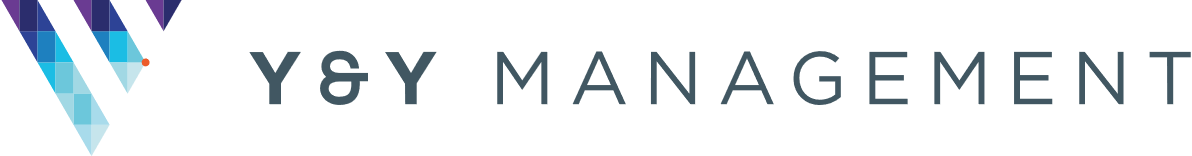 WEEKLY REPORT TO NOBEL HOUSEDate: Monday 14th February 2022Short summary from Aaron about what has happened this week, then report below:ADDITIONAL DETAIL FOR BUY TO LET LANDLORDS We are aware that the government is considering whether to exclude buy to let landlords from being able to claim grants. See update here where the position was set out in a response to a question in parliament on 20th January: https://questions-statements.parliament.uk/written-questions/detail/2022-01-17/105744  Owners are recommended to write to Mr Crispin Blunt MP if they wish to emphasise the importance of this grant to them and to ask for his support.L5 Alarm System / Waking WatchNothing further to reportNews from CAPITALThe BSF claim has been accepted for the ACM cladding replacement. We have therefore asked Capital to serve the letter of intent on Lawtech the contractors so we can proceed with the works. Progress with Application to the BSFAs mentioned above. The BSF ACM claim has been accepted. They accepted the total claim for replacement of ACM. We still await the date for the reopening of the NON ACM fund. Update on NHBC ClaimThe last response from the NHBC to 4QM was received on the 28th January from the case handler, Paul Western, which advised that they are still reviewing the claim. Their exact response was:“I can confirm that our specialist is continuing with their technical review of your claims.At present I have no timescales for the completion of this review, however I will of course update you when completed.”Update on Hollybrook ClaimNo further updates.ACTIONS for next weekWe continue to liaise with the team at Homes England and Capital to ensure that works required are on schedule.